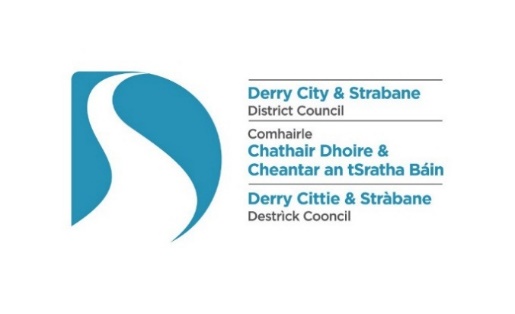 The Local Government (Miscellaneous Provisions) (Northern Ireland) Order 1985Application for the Grant of an Outdoor Entertainments Licence for public musical entertainment which is being held wholly or mainly in the open air and on private landEvent details:2. Location details:3. Applicant details:4. Days and Hours during which such entertainment will take place at this event:Please specify dates and times when entertainment will be provided at the event:5. Areas / locations to be licenced:Please ensure that the names of the areas correspond to those referred to in the fire risk assessment.6. Application feeNote: A ‘voluntary organisation’ means an organisation carrying on or proposing to carry on activities otherwise than for the purpose of gain by the organisation or individual members thereof.Charity and voluntary organisationsIf applying on behalf of a charity, please provide the Charity’s Registration Number:If applying on behalf of a voluntary organisation, i.e. an organisation carrying on or proposing to carry on activities otherwise than for the purpose of gain by the organisation or individual members thereof, please provide evidence, e.g. a copy of the organisation’s constitution.7. Supporting documentation:Outdoor musical entertainmentsThe documentation and certificates detailed in the attached “Items required for an application for the grant of an outdoors entertainments licence” must be provided, in support of the application. Public advertisementYou must provide copies of one Public Newspaper Advertisement, placed in a local newspaper, within 7 days of making the application. Proof must be provided showing the date of the advertisement and the name of the newspaper.8. Applicant Checklist Have you submitted all of the following supporting documentation with the application form? Failure to provide support documentation within the required timescales will result in your application being deemed invalid, in which case the application will be rejected. Early drafts should be provided at least 8 weeks prior to the event and final documents must be provided at least 3 weeks before the event.Please review your application before signing and dating the declaration below:9. DeclarationI hereby declare that:I also understand that a copy of this application will be shared with the relevant Council services, the Police Service for Northern Ireland and the Northern Ireland Fire and Rescue Service This application form, plus relevant fee and other documents must be returned to one of the following addresses: Privacy NoticeData Controller Name: Health & Community Well Being Department/Licensing Derry City & Strabane District CouncilAddress: 98 Strand Road, Derry, BT48 7NNTelephone: 02871 253253                                         Email: licensing@derrystrabane.com Data Protection Officer Name: Damian McCay Telephone: 02871 253253                                         Email: Damian.McCay@derrystrabane.com Why are you processing my personal information?For the logging, processing and determination of licensing/permit applications.What categories of personal data are you processing?Personal contact detailsWhere do you get my personal data from?Application Forms and accompanying documentsDo you share my personal data with anyone else?Yes, where required by legislation we may share personal date with other agencies as outlined on Council website at the following link   http://www.derrystrabane.com/Footer/Privacy-Policy Do you transfer my personal data to other countries?No How long do you keep my personal data?We will only retain your data for as long as necessary to process your application or investigate an Enforcement case, and in line with Council’s Retention and Disposal Schedule. What rights do I have?You have the right to obtain confirmation that your data is being processed, and access to your personal dataYou are entitled to have personal data rectified if it is inaccurate or incompleteYou have a right to have personal data erased and to prevent processing, in specific circumstances You have the right to ‘block’ or suppress processing of personal data, in specific circumstancesYou have the right to data portability, in specific circumstancesYou have the right to object to the processing of your data, in specific circumstancesYou have rights in relation to automated decision making and profilingYou should refer to the Council’s website for further information on your rights: http://www.derrystrabane.com/Footer/Privacy-Policy How do I complain if I am not happy?If you are unhappy with how any aspect of this privacy notice, or how your personal information is being processed, please contact our Data Protection Officer.If you are still not happy, you have the right to lodge a complaint with the Information Commissioner’s Office (ICO):Information Commissioner’s OfficeWycliffe House, Water Lane, Wilmslow, Cheshire, SK9 5AFTel: 0303 123 1113                  Email: casework@ico.org.uk                https://ico.org.uk/global/contact-us/ Name of event:Date(s):Name of venue or site:Name of venue or site:Address:Address:Post Code:e-mail:Land owner:Land owner:Land owner contact:Land owner telephone:Applicant’s full name:Applicant’s full name:Business’ or organisation’s name:Business’ or organisation’s name:Position in company or organisation:Position in company or organisation:Applicant’s address:Applicant’s address:Post Code:e-mail:Telephone (Mobile):Telephone (Landline):DayDateEntertainment timesEntertainment timesDayDateEntertainment timesEntertainment timesStart:Finish:Start: Finish:1829310411512613714Area or location OccupancyInsert the fee that has been paid with this application. Refer to “Table of Fees” below.Insert the fee that has been paid with this application. Refer to “Table of Fees” below.Insert the fee that has been paid with this application. Refer to “Table of Fees” below.£Type of outdoors event:Type of outdoors event:Full licence fee (£):Full licence fee (£):Full licence fee (£):An application by a voluntary organisation or a charity relating to outdoor musical entertainments, where that place may hold:An application by a voluntary organisation or a charity relating to outdoor musical entertainments, where that place may hold:Not more than 500 persons… 125125125Over 500 persons…250250250An application, other than by a voluntary organisation or a charity, relating to outdoor musical entertainments, where that place may hold:An application, other than by a voluntary organisation or a charity, relating to outdoor musical entertainments, where that place may hold:Not more than 500 persons… 1,0001,0001,000Over 500 persons…2,0002,0002,000Charity Registration Number:Event Management Plan Top of FormYes        NoTo followSite location map Top of FormYes        NoTo followSite layout plan Top of FormYes        NoTo followFire Risk Assessment Top of FormYes        NoTo followEvidence of business / community engagement Top of FormYes        NoTo followNoise Assessment/Background Survey report Top of FormYes        NoTo followNoise Management Plan Top of FormYes        NoTo followPublic advertisement Top of FormYes        NoTo followEvidence of public liability insurance Top of FormYes        NoTo followthe particulars given by me on this form are correct, to the best of my knowledge and belief, and I hereby make application to Derry City and Strabane District Council for an entertainments licence as detailed aboveI have not, within the five years preceding the date of this application, been convicted under the Local Government (Miscellaneous Provision) (Northern Ireland) Order 1985 of an offence of providing unlicensed entertainment, or providing entertainments otherwise than in accordance with the terms and conditions of an entertainments licenceI will give public notice of this application by publishing, within 7 days from the date of this application, an advertisement in a local newspaper having a wide circulation in the area and will submit proof of same to the Council immediately afterwardsI undertake to comply fully with all the terms, conditions, or restrictions specified in a licence, if grantedSignature of Applicant:Date:Derry officeStrabane officee-mail:Licensing & SAG, Derry City and Strabane District Council, 98 Strand Road, Derry, BT48 7NNLicensing & SAG, Derry City and Strabane District Council, 47 Derry Road, Strabane, BT82 8DYlicensing@derrystrabane.com